SEQUÊNCIA DIDÁTICA TRATAMENTO DA INFORMAÇÃOÁREA: Ciências da Natureza DISCIPLINA: Matemática SÉRIE: 1º anoCONTEÚDO:1- Tratamento da informação: leitura e interpretação de tabela e gráficos; 2-   Construção de gráficos diversos retratando problemas do cotidiano.OBJETIVOS:Interpretar informações contidas em tabelas e gráficos como forma de comunicação, reconhecendo sua importância no cotidiano, como instrumento de análise;Identificar o gráfico que representa uma situação descrita em um texto, listas e/ou tabelas; 3- Resolver situações problemas a partir de dados contidos em tabelas e/ou gráficos.DESCRITORES: 21,34 e 35. (PAEBES) TEMPO ESTIMADO: 10 aulasMATERIAL NECESSÁRIO: Computador, papel milimetrado e a Revista do Educador/Matemática Vol.III 1º série do Ensino Médio PAEBES .DESENVOLVIMENTO:1ª Etapa :Distribua os alunos em grupos. Cada grupo receberá a Revista do Educador/Matemática Vol.III 1º série do Ensino Médio PAEBES – 2009 referentes a 10 escolas próximas. Peça ao que elege o seu relator.Dica Importante:Utilize a Revista do Educador/Matemática Vol.III 1º série do Ensino Médio PAEBES – 2009das 10 escolas, de modo que o nome dessas escolas seja fictício.O professor, nesse momento, fará uma leitura direcionada aliando a importância da revista como instrumento avaliativo e estatístico, fazendo um comentário geral dos pontos relevantes dos conteúdos.2ª Etapa :Após a leitura e os comentários, direcione para cada grupo um estudo mais profundo dos aspectos que proporciona o resultado da escola. Faça um comentário sobre Proficiência média, Participação e Percentual de estudantes por nível de proficiência e padrão de desempenho.3ª Etapa :Professor nesse momento você poderá explorar a revista de forma que os grupos de alunos comecem a construir a coleta de dados para a futura construção da tabela.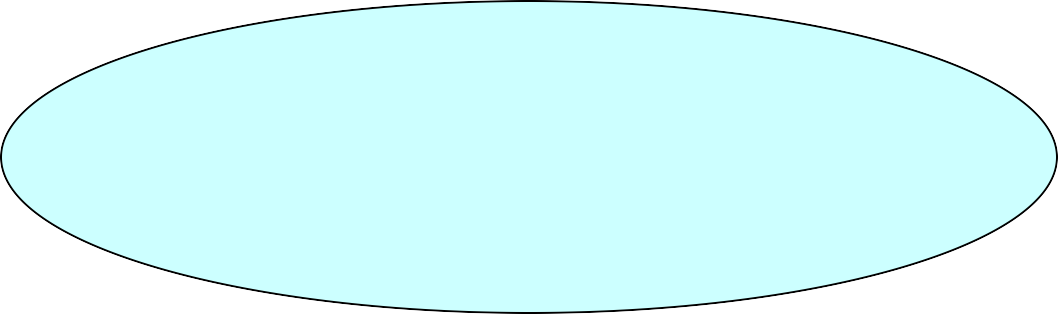 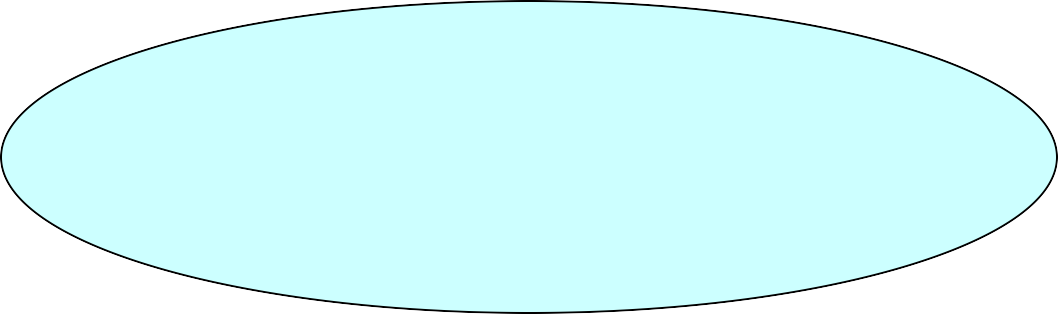 4ª Etapa :Peça ao grupo que organize as informações coletadas e elabore os gráficos em papel milimetrado,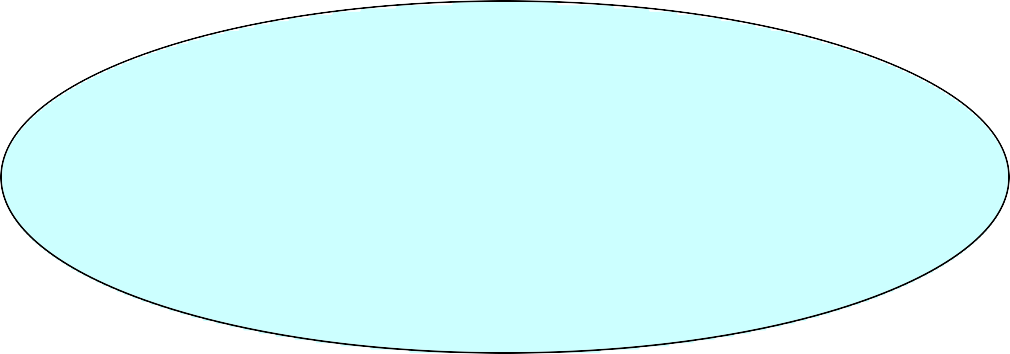 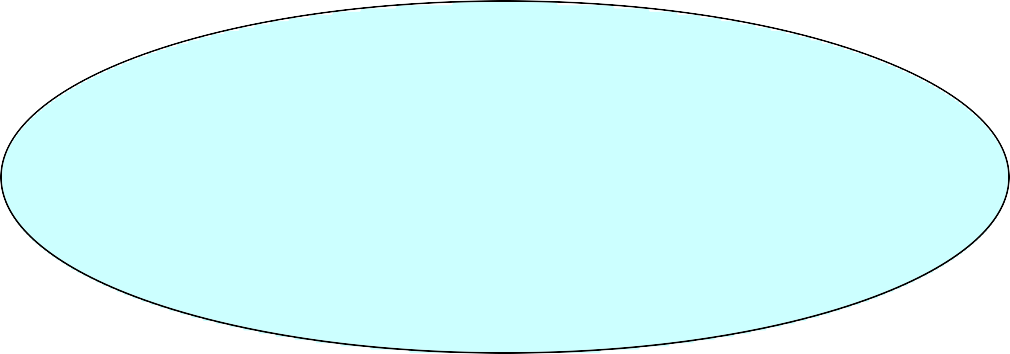 5ª Etapa :Após a construção dos gráficos faça uma análise com cada grupo no que diz respeito principalmente ao padrão de desempenho e depois faça um paralelo do resultado da escola do seu aluno com as escolas vizinhas. Peça a cada grupo que registre todas as observações e apresente um relatório de sugestões para que a turma alcance um melhor resultado.6ª Etapa :Organize um boletim informativo com os gráficos e os relatórios produzidos por cada equipe e divulgue na comunidade escolar.AVALIAÇÃO:Participação nas atividades propostas por meio de: produção de material, apresentação oral e visual do material.Resolução de Problemas.